BUSINESS ADMINISTRATION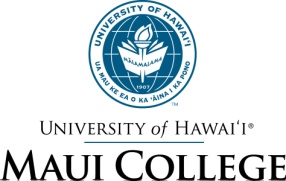 SUPERVISION/ENTREPRENEURSHIPE-MARKETING2018-2019	____ To Post and Receive Certificate ($2.00 each certificate)Name as you would like it to appear on your diplomaUH Student IDLast Name 		First Name		MI	           Street Address and/or PO Box (Mailing Address)City				State		ZIPPhone NumberRequirements for Certificate of Competence: Supervision: 9 Credits Requirements for Certificate of Competence: Entrepreneurship: 12 Credits Requirements for Certificate of Competence: E-Marketing: 12 Credits Cumulative GPA ________ as of ________Credits earned at UHMC __________Credits in progress __________Counselor’s Signature											DateCourse CourseNumberCreditsGradeSemesterYearMGT 120 Introduction to SupervisionMGT1203MGT 122 Organizational BehaviorMGT1223BUS/COM 130 Business Communication - Oral1303Course CourseNumberCreditsGradeSemesterYearBUS 125 Starting a BusinessBUS125MGT 124 Human Resources Management MGT1243ACC 124/201ACC3BLAW 200 Legal Environment of BusinessBLAW200Course CourseNumberCreditsGradeSemesterYearMKT 120 Principles of MarketingMKT1203MKT 285 Internet/Social Media MarketingMKT2853BUSN 150/ICS 101 3BUSN 261 Web Page Construction Fundamentals and MarketingBUSN2613